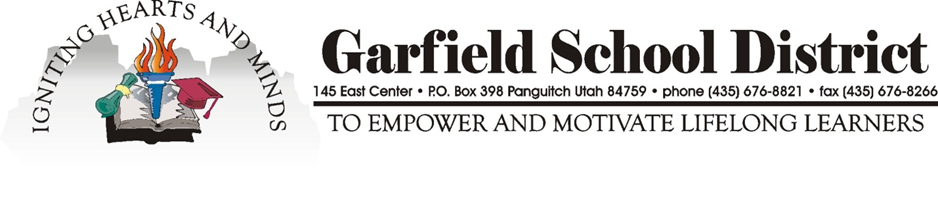 FULL-TIME ELEMENTARY TEACHER POSITION ANNOUNCMENT:	Garfield County School District is hiring a full-time elementary teacher with benefits for Escalante Elementary School for the 2019-2020 school year.  This position will be in the 1st and 2nd grade and will demand the candidate have mastery of the reading process.  Additional primary education attributes are a must.  SALARY:  	Beginning Step and Lane according to the 2019-2020 Garfield County School District Certified Salary Schedule.  This is a full benefitted position. QUALIFICATIONS:  	Applicants must have a valid Utah Teaching License and a current transcript of credit.  Previous teaching experience is preferred, but not required.  All applicants must be fingerprinted and pass an employment background check.APPLICATION:  	Interested individuals should submit a Garfield County School District Certified application, resume, three current letters of recommendation, and a transcript.  Please direct questions to Superintendent Tracy Davis (435-676-1379), and application packets to:  Garfield County School District  PO Box 398145 East Center Street  Panguitch, UT 84759  Online applications are available at:https://www.garfk12.org/employment/ Applications will be screened and the most qualified candidates will be granted interviews.DEADLINE:  			Friday, April 5, 2019 at 5:00 p.m.Garfield County School District is an Equal Opportunity Employer.  Garfield County School District reserves the right to accept or reject any or all applications.  